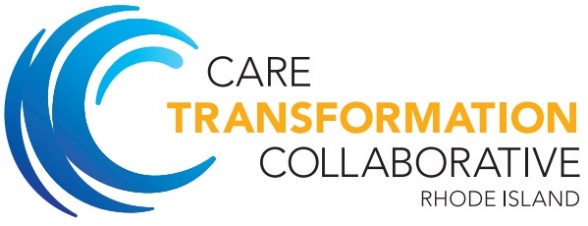 PCMH-Kids Behavioral Health Learning Collaborative		AGENDAApril 27, 2016Shriner’s Imperial Room at 1 Rhodes Place, Cranston, RI 7:00-7:30amBreakfast and Registration7:30-7:40amWelcome and IntroductionsSpeakerPatricia Flanagan, MD, Hasbro Pediatric Primary Care Clinic and Co-Chair PCMH-Kids7:40-8:05amBest Practice Protocols for ADHDIn this session, a child and adolescent psychiatrist will review best practice protocols for ADHD diagnosis, treatment, goal-setting, follow-up, and medications as promoted by the American Academy of Pediatrics and the National Institute for Children’s Health Quality.SpeakerElizabeth Lowenhaupt, MD, President of Rhode Island Council for Child and Adolescent Psychiatry 8:05-9:50amCase Presentation and Panel DiscussionIn this session, a panel of experts will be presented with multiple case examples of ADHD-related issues that are seen in primary care. Through these case examples, panelists will discuss:Practical application of best practices in primary careHow to start and monitor medications as well as non-pharmacological strategies for managing ADHD, incorporating issues of substance useMultigenerational dynamics of ADHDRI-specific resourcesFacilitatorPatricia Flanagan, MD, Hasbro Pediatric Primary Care Clinic and  Co-Chair PCMH-KidsSpeakerRichard Archambault, M.S., Ed.D, Lifespan Cedar for Care Coordination Donna Barré, PhD, AAC, ADHD Coach and research consultant Lisa Conlan-Lewis, Executive Director, Parent Support NetworkElizabeth Lowenhaupt, MD, President of Rhode Island Council for Child and Adolescent Psychiatry Shana Maher, consumer advocateMary Murray, MD, Coastal Narragansett Bay PediatricsKelly Robinson, PhD, PCC, Children and Adults with Attention-Deficit/Hyperactivity Disorder (CHADD) and ADHD Life Skills9:50-10:00amBreak 10:00-11:45amFacilitated Team TimeParticipants will sit with their practice team to articulate their learning collaborative focus area and problem statement. Practice facilitators will be present to help practices create a plan of action so that practices will leave with concrete action steps and a clear idea of their continuous quality improvement cycles.11:45am-12pmWrap UpSpeakerNelly Burdette, PhD, Providence Community Health Centers and Care Transformation Collaborative 12:00pmLunchParticipants will be provided a bagged lunch they may take with them or stay and network 